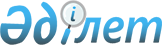 Об утверждении Соглашения между Правительством Республики Казахстан и Правительством Республики Таджикистан о сотрудничестве в области образованияПостановление Правительства Республики Казахстан от 29 декабря 2000 года N 1946     Правительство Республики Казахстан постановляет:     1. Утвердить Соглашение между Правительством Республики Казахстан и Правительством Республики Таджикистан о сотрудничестве в области образования, совершенное 13 июня 2000 года в городе Душанбе.

     2. Настоящее постановление вступает в силу со дня подписания.      Первый заместитель

     Премьер-Министра

     Республики Казахстан                                Соглашение* 

              между Правительством Республики Казахстан 

              и Правительством Республики Таджикистан о 

                 сотрудничестве в области образования    *(Вступило в силу 7 мая 2001 года - Бюллетень международных

            договоров РК, 2002 г., № 1, ст. 14; № 2, ст. 19)     Правительство Республики Казахстан и Правительство Республики Таджикистан, именуемые далее Стороны,

       руководствуясь Договором об основах отношений между Правительством Республики Казахстан и Правительством Республики Таджикистан от 13 января 1993 года, 

      стремясь к развитию двустороннего сотрудничества в области образования, 

      согласились о нижеследующем: 

 

                               Статья 1 

      В настоящем Соглашении употребляются следующие понятия:

      «направляющая Сторона» - Сторона, направляющая обучающихся принимающей Стороне;

      «принимающая Сторона» - Сторона, принимающая обучающихся направляющей Стороны.

      Сноска. Статья 1 в редакции постановления Правительства РК от 16.03.2016 № 141.



 

                               Статья 2 

      Стороны ежегодно осуществляют эквивалентный обмен обучающимися на полный курс обучения по программам бакалавриат 40 человек, магистратуры 10 человек.

      Принимающая Сторона освобождает участников обмена от платы за обучение, пользование учебными пособиями, научно-технической документацией, исследовательским оборудованием и обеспечивает им:

      обучение, проведение научно-исследовательской работы в соответствии с требованиями образовательных стандартов, действующих в государстве обучения;

      проживание в общежитии высшего учебного заведения на равных условиях с гражданами своего государства;

      медицинское обслуживание в рамках национального законодательства в области здравоохранения принимающей Стороны.

      Принимающая Сторона выплачивает участникам обмена стипендии в соответствии с национальным законодательством своего государства.

      Оплата транспортных расходов производится за счет средств участников обмена.

      Сноска. Статья 2 в редакции постановления Правительства РК от 16.03.2016 № 141.



 

                               Статья 3 

      Направляющая Сторона ежегодно не позднее 1 марта представляет принимающей Стороне список необходимых специальностей на обучение согласно статье 2 настоящего Соглашения.

      Принимающая Сторона ежегодно до 30 июня информирует направляющую Сторону о возможности приема кандидатов по направленным специальностям, а также сообщает наименования принимающих организаций образования государств Сторон.

      Направляющая Сторона сообщает принимающей Стороне не позднее, чем за две недели до начала обучения дату приезда участников обмена.

      Принимающая Сторона информирует направляющую Сторону о размещении участников обмена, принятых на обучение в рамках настоящего Соглашения.

      Сноска. Статья 3 в редакции постановления Правительства РК от 16.03.2016 № 141.



 

                               Статья 4 

      В целях обсуждения состояния реализации настоящего Соглашения, расширения и совершенствования дальнейшего сотрудничества Стороны, при необходимости, будут обмениваться рабочими делегациями в составе двух человек сроком на 3 (три) дня. 



 

                               Статья 5 

      Стороны в соответствии с национальными законодательствами своих государств обеспечивают признание и установление эквивалентности документов об образовании государственного образца, выдаваемых организациями образования государств Сторон.

      Стороны содействуют обмену информацией и проведению консультаций по вопросам признания и установления эквивалентности документов о высшем образовании, ученых степенях и званиях.

      Сноска. Статья 5 в редакции постановления Правительства РК от 16.03.2016 № 141.



 

                               Статья 6 

      Спорные вопросы, связанные с применением или толкованием настоящего Соглашения, разрешаются путем консультаций и переговоров Сторон. 



 

                               Статья 7 

      По взаимной договоренности Сторон в настоящее Соглашение могут вноситься изменения и дополнения, которые оформляются отдельными Протоколами и являются неотъемлемой частью настоящего Соглашения. 



 

                               Статья 8 

      Настоящее Соглашение вступает в силу с даты получения последнего письменного уведомления о выполнении Сторонами внутригосударственных процедур, необходимых для его вступления в силу. 

      Настоящее Соглашение заключается сроком на пять лет и автоматически продлевается на последующие пятилетние периоды, если ни одна из Сторон за шесть месяцев до истечения очередного пятилетнего срока не направит другой Стороне письменное уведомление о своем намерении прекратить его действие. 

      Совершено в городе Душанбе 13 июня 2000 года в двух подлинных экземплярах, каждый на казахском, таджикском и русском языках, причем все тексты имеют одинаковую силу.     В случае возникновения разногласий в толковании положений настоящего Соглашения, Стороны будут руководствоваться текстом на русском языке.     За Правительство                         За Правительство      Республики Казахстан                     Республики Таджикистан(Специалисты: Склярова И.В.,              Умбетова А.М.)     
					© 2012. РГП на ПХВ «Институт законодательства и правовой информации Республики Казахстан» Министерства юстиции Республики Казахстан
				